Monthly Checklist for Dealership Service Managers“Good service is good business.”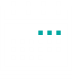 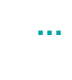 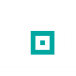 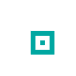 Speed Up Your Shop Turnaround and Increase Customer Satisfaction withTargetCRM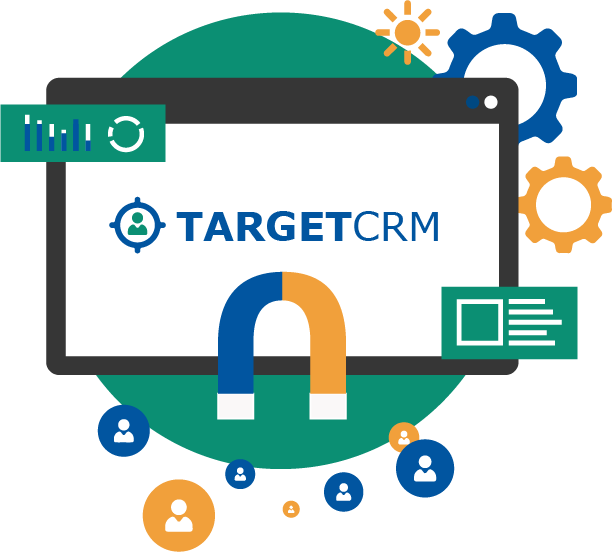 